Allegato 1 – DOMANDA DI PARTECIPAZIONEFondi Strutturali Europei – Programma Operativo Nazionale “Per la scuola, competenze e ambienti per l’apprendimento” 2014-2020. Asse I- Istruzione – Fondo Sociale Europeo (FSE) - Obiettivo specifico – 10.2 – “Miglioramento delle competenze chiave degli allievi, anche mediante il supporto dello sviluppo delle capacità di docenti, formatori e staff. ” –Azione 10.2.2.  Azioni di integrazione e potenziamento delle aree disciplinari di base (lingua italiana, lingue straniere, matematica, scienze, nuove tecnologie e nuovi linguaggi, ecc). Avviso pubblico  Prot. n. AOODGEFID/1953 del 21/02/2017 – P 45 “Uno Nessuno…Tutti”CUP: G85B17000320007CIG: ZBE243E7F1AL DIRIGENTE   SCOLASTICODella Direzione Didattica di MirandolaIl/La sottoscritto/a________________________________________________codice fiscale____________________________________________________nato/ a_________________________________________________________il_______________________________________________________________prov.___________________________________________________________e residente in____________________________________________________ via____________________________________________________________cap____________________________________________________________tel/ cell.______________________________________	indirizzo di posta elettronica: _______________________________________				CHIEDEdi essere ammesso/a  alla procedura di selezione prevista dall’Avviso in oggetto in qualità di:Esperto						□A tal fine, valendosi delle disposizioni di cui all'art. 46 del DPR 28/12/2000 n. 445, consapevole delle sanzioni stabilite per le false attestazioni e mendaci dichiarazioni, previste dal Codice Penale e dalle Leggi speciali in materia e preso atto delle tematiche proposte nei percorsi formativi,DICHIARAsotto la personale responsabilità di:     di aver 	preso visione del bando per la selezione in oggetto; 	essere in possesso della cittadinanza italiana o di uno degli Stati membri dell’Unione europea;    di non essere dipendente di altre amministrazioni pubbliche ovvero di essere dipendente di altre         amministrazioni (precisare) 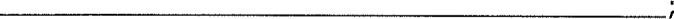 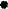  	godere dei diritti civili e politici;  	non aver riportato condanne penali e non essere destinatario di provvedimenti che riguardano l’applicazione di misure di prevenzione, di decisioni civili e di provvedimenti amministrativi iscritti nel casellario giudiziale;  	essere a conoscenza di non essere sottoposto a procedimenti penali  	essere in possesso dei requisiti essenziali previsti del presente avviso.  	aver preso visione dell’Avviso e di approvarne senza riserva ogni contenuto. di possedere titoli e competenze specifiche più adeguate a trattare i seguenti percorsi formativi:Come previsto dall’Avviso, allega:  copia del  documento di identità valido;  Curriculum Vitae in formato europeo con indicati i riferimenti dei titoli valutati di cui - Tabella di autovalutazione. Elegge come domicilio per le comunicazioni relative alla selezione: □ La propria residenza □ altra dimora: ______________________________________________________________Il/la sottoscritto/a con la presente, ai sensi degli articoli 13 e 23 del D.Lgs. 196/2003 e ex art. 13 del Regolamento Europeo 2016/679  e successive modificazioni ed integrazioni, AUTORIZZAL’Istituto Comprensivo Carpi 3  al trattamento, anche con l’ausilio di mezzi informatici e telematici, dei dati personali forniti dal sottoscritto; prende inoltre atto che, ai sensi del “Codice Privacy”, titolare del trattamento dei dati è l’Istituto sopra citato e che il sottoscritto potrà esercitare, in qualunque momento, tutti i diritti di accesso ai propri dati personali previsti dall’art. 7 del “Codice Privacy” (ivi inclusi, a titolo esemplificativo e non esaustivo, il diritto di ottenere la conferma dell’esistenza degli stessi, conoscerne il contenuto e le finalità e modalità di trattamento, verificarne l’esattezza, richiedere eventuali integrazioni, modifiche e/o la cancellazione, nonché l’opposizione al trattamento degli stessi).Data, _________________							        Firma									__________________________SottoazioneTitolo moduloPlesso scolasticoNr. OreFigura professionale EspertoEsperto (esprimere la scelta)10.2.2A “Uno, Nessuno… Tutti”Uno, Nessuno, Tutti classi terzePrimaria Via Pietri60110.2.2A “Uno, Nessuno… Tutti”Uno, Nessuno, Tutti classi quartePrimaria Via Pietri60110.2.2A “Uno, Nessuno… Tutti”Uno, Nessuno, Tutti classi quintePrimaria Via Pietri601